Raghunathpur CollegeDepartment of Zoology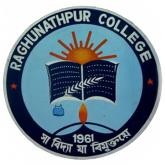 Raghunathpur College, Raghunathpur Purulia-723 133, West Bengal, Indiaemail: rnpc.zoo@gmail.comNOTICE	06.04.2023Remedial class test are being arranged for students (Sem IV & VI) who have been recommended for remedial class test by the concerned mentors. All the students are advised to contact their mentors and find out if they have been recommended for the above.                                                                                                                                                                                              Sd/-  Assistant Professor & Head                                                                                                                                                                                                  Department of Zoology                                                                                                                              